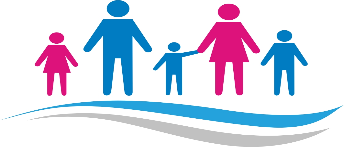 PORADNIA PSYCHOLOGICZNO – PEDAGOGICZNAw WĘGROWIE…………………………          (miejscowość, data)                                                                   Formularz zgłoszenia na warsztaty „Od złości do miłości”do Poradni Psychologiczno-Pedagogicznej w WęgrowieImię i nazwisko rodzica ………………………………………………………………………...............................................................Nazwa przedszkola ……………………………………………………………………………wiek dziecka …………….............DANE KONTAKTOWEAdres zamieszkania …………………………………………………………………………………………………………………….Nr telefonu ……………………………………………, adres email: ………………………………………………………………Oświadczam, że wyrażam zgodę/nie wyrażam zgody*  na przetwarzanie danych kontaktowych moich i mojego dziecka, zgodnie z rozporządzeniem Parlamentu Europejskiego i Rady (UE) 2016/679 z 27.04.2016 r. w sprawie ochrony osób fizycznych w związku z przetwarzaniem danych osobowych i w sprawie swobodnego przepływu takich danych oraz uchylenia dyrektywy 95/46/WE (ogólne rozporządzenie o ochronie danych) (Dz.Urz. UE L 119, s. 1) w celu umożliwienia świadczenia usług dla mojego dziecka przez Poradnię Psychologiczno –Pedagogiczną w Węgrowie.                                                                                                        …………………………………………….                                                                                                      (Podpis rodzica/opiekuna)*właściwe podkreślićKlauzula informacyjna dla rodziców/opiekunów prawnych osób korzystających z usług Poradni Psychologiczno-Pedagogicznej 
w WęgrowieZgodnie z treścią art. 13 ust. 1 i 2 rozporządzenia Parlamentu Europejskiego i Rady (UE) 2016/679 z dnia 27 kwietnia 2016 r. w sprawie ochrony osób fizycznych w związku z przetwarzaniem danych osobowych i w sprawie swobodnego przepływu takich danych oraz uchylenia dyrektywy 95/46/WE Administrator dokonuje wszelkiej staranności, aby Państwa dane osobowe były w należyty sposób chronione. Wdrożyliśmy różnego rodzaju środki techniczne i organizacyjne, które wspomagają ten proces.Informujemy, że:Administratorem danych osobowych osób korzystających z usług Poradni Psychologiczno-Pedagogicznej 
w Węgrowie oraz ich rodziców/opiekunów prawnych jest Poradnia Psychologiczno-Pedagogiczna 
w Węgrowie ul. Piłsudskiego 23, 07-100 Węgrów. Dane kontaktowe: numer telefonu: 025 792-47-00, adres 
e – mail: sekretariat@poradnia.wegrow.pl.Administrator na podstawie art. 37 ust. 1 lit. a RODO wyznaczył Inspektora Ochrony Danych (IOD), który 
w jego imieniu nadzoruje operacje przetwarzania danych osobowych, z którym można kontaktować się pod nr telefonu 512323044 lub adresem e-mail: iod@fus-system.pl.Podstawą prawną przetwarzania danych jest art. 6 ust. 1 lit. c i a oraz art. 9 ust. 2 lit. h rozporządzenia RODO – przetwarzanie jest niezbędne do wypełnienia obowiązku prawnego ciążącego na administratorze, a także zgoda w przypadku zbierania dodatkowych danych.Pozyskane dane osobowe przetwarzane są wyłącznie dla celów związanych z realizacją:Wydania orzeczenia/opinii;Wniosku o wydanie informacji o wynikach diagnozy przeprowadzonej w Poradni Psychologiczno-Pedagogicznej w Węgrowie;Wniosku o wydanie kopii opinii/orzeczenia;Wniosku o wydanie opinii;Wniosku o przekazanie kopii opinii do przedszkola/szkoły lub placówki, do której dziecko lub pełnoletni uczęszcza;Zgłoszenia dziecka na terapię.W przypadku wyrażonej chęci skorzystania z usług Poradni podanie danych osobowych jest obowiązkowe, podanie dodatkowych danych niewymaganych przepisami prawa jest dobrowolne; Dane będą przetwarzane przez okres niezbędny do realizacji obowiązku prawnego ciążącego na Poradni, jednak nie dłużej niż 10 lat. Administrator może przekazać dane następującym odbiorcom: organowi prowadzącemu – Powiatowi Węgrowskiemu, organowi nadzoru pedagogicznego – Kuratorium Oświaty w Warszawie, Ministerstwo Edukacji Narodowej;Administrator nie zamierza przekazywać danych do państwa trzeciego ani do organizacji międzynarodowych. Każda osoba ma prawo żądać od Administratora dostępu do swoich danych, ich sprostowania, przenoszenia i usunięcia oraz ograniczenia przetwarzania danych. Nie dotyczy to jednak sytuacji, gdy podstawą przetwarzania jest przepis prawa, który nakłada na Poradnię Psychologiczno-Pedagogiczną w Węgrowie obowiązek gromadzenia danych osobowych.W związku z przetwarzaniem danych osobowych przez Administratora przysługuje prawo wniesienia skargi do organu nadzorczego (Prezes Urzędu Ochrony Danych Osobowych ul. Stawki 2, 00-193 Warszawa).W oparciu o dane osobowe Administrator nie będzie podejmował zautomatyzowanych decyzji, w tym decyzji będących wynikiem profilowania. 									………………………………………………………………..	                                                                                                             Data i czytelny podpis rodzica/opiekuna prawnegoPESEL